IX-сессия      г. Алдан                                                                                                                    23 октября 2014г. РЕШЕНИЕ № 9-2О внесении изменений в решение Алданского районного Собрания РС(Я) №22-5 от 29 ноября 2005г. В соответствии с Уставом муниципального образования «Алданский район» в целях контроля за составлением и исполнением муниципального бюджета, а также за использованием муниципальной собственности муниципального образования «Алданский район» Алданский районный Совет депутатоврешил:Внести изменения в решение Алданского районного Собрания РС(Я) №22-5 от 29 ноября 2005г.:1. Пункт 1 изложить в следующей редакции: «1. Создать контрольный орган муниципального образования «Алданский район» контрольно-счетный комитет муниципального образования «Алданский район».2.   Дополнить решение пунктом 2 следующего содержания:«2. Контрольно-счетный комитет обладает правами юридического лица в форме муниципального казенного учреждения, имеет гербовую печать, бланки со своим наименованием с изображением герба муниципального образования «Алданский район в соответствии с  «Положением о контрольном органе муниципального образования «Алданский район» приложение к настоящему решению.».3.     Пункт 2,3,4 решения считать пунктами 3,4,5.  4.  Приложение изложить в новой редакции согласно приложению к настоящему решению.5. Признать утратившим силу решение Алданского районного Совета №27-2 от 07.10.2011г. 6. Настоящее решение опубликовать в информационно-аналитической газете «Муниципальный вестник Алданского района» и разместить на официальном сайте муниципального образования «Алданский район».7. Настоящее решение вступает в законную силу с момента опубликования (обнародования).Председатель Алданского районного Совета  депутатов РС(Я)                                                                  С.А. Тимофеев Глава МО «Алданский район»                                                                           С.Н. ПоздняковАЛДАНСКИЙ  РАЙОННЫЙСОВЕТ ДЕПУТАТОВРЕСПУБЛИКИ САХА (ЯКУТИЯ)III СОЗЫВА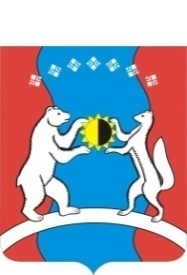     САХА ӨРӨСПҮҮБҮЛҮКЭТЭАЛДАН  ОРОЙУОНУНДЬОКУТААТТАРЫН СЭБИЭТЭ